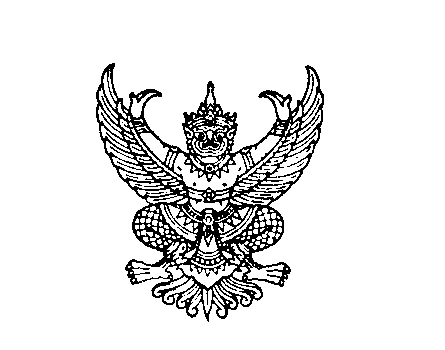 ที่ มท 0816.4/วถึง  สำนักงานส่งเสริมการปกครองท้องถิ่นจังหวัด ทุกจังหวัด ตามหนังสือกรมส่งเสริมการปกครองท้องถิ่น ที่ มท 0816.4/ว 1555 ลงวันที่ 21 กรกฏาคม 2564 ได้ขอความร่วมมือจังหวัดแจ้งองค์กรปกครองส่วนท้องถิ่นที่มีสถานศึกษาระดับปฐมวัย (โรงเรียนที่จัดการศึกษาระดับปฐมวัยและศูนย์พัฒนาเด็กเล็ก) ดำเนินการตามแนวทางการจัดกิจกรรม
การเรียนรู้และส่งเสริมพัฒนาการของเด็กปฐมวัยในช่วงสถานการณ์การแพร่ระบาดของโรคติดเชื้อไวรัส
โคโรนา 2019 (COVID-19) ของสถานศึกษาระดับปฐมวัยสังกัดองค์กรปกครองส่วนท้องถิ่น นั้นเนื่องจากสถานการณ์การแพร่ระบาดของโรคติดเชื้อไวรัสโคโรนา 2019 (COVID-19) 
ในปัจจุบันเริ่มคลี่คลาย ทำให้สถานศึกษาระดับปฐมวัยมีการปรับเปลี่ยนรูปแบบการจัดกิจกรรมการเรียนรู้และส่งเสริมพัฒนาการของเด็กปฐมวัย จึงขอความร่วมมือจังหวัดแจ้งองค์กรปกครองส่วนท้องถิ่นที่มีสถานศึกษาระดับปฐมวัย (โรงเรียนที่จัดการศึกษาระดับปฐมวัยและศูนย์พัฒนาเด็กเล็ก) ดำเนินการตอบแบบรายงาน
การจัดการเรียนการสอน สำหรับโรงเรียนที่จัดการศึกษาระดับปฐมวัยสามารถดำเนินการตอบแบบรายงานได้ที่ https://1th.me/quEpV/qr และสำหรับศูนย์พัฒนาเด็กเล็กสามารถดำเนินการตอบแบบรายงานได้ที่ https://1th.me/ykVD1/qr หรือสแกนผ่าน QR Code ท้ายหนังสือ โดยให้ดำเนินการให้แล้วเสร็จภายในวันที่ 11 กุมภาพันธ์ 2565  กรมส่งเสริมการปกครองท้องถิ่นกุมภาพันธ์  ๒๕65	กองส่งเสริมและพัฒนาการจัดการศึกษาท้องถิ่นกลุ่มงานส่งเสริมการจัดการศึกษาปฐมวัยและศูนย์พัฒนาเด็กเล็ก  โทร. ๐ - ๒๒๔๑ – ๙๐21-3 ต่อ 414ไปรษณีย์อิเล็กทรอนิกส์ saraban@dla.go.th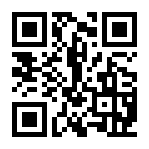 หน.ง......................................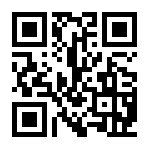 